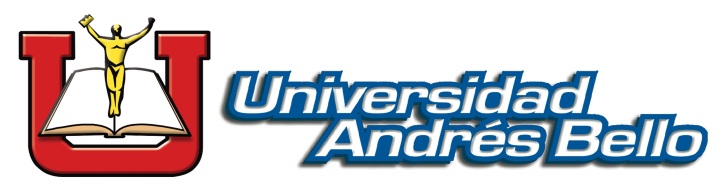                                                                  ESCUELA DE POSTGRADO                                      CURSO DE FORMACIÒN PEDAGÒGICO   UNIDADTEMATICAACTIVIDADESTeo/ PratBIBLIOGRAFIAUNIDAD INaturaleza de la Evaluación1.1 Conceptualización: Enfoques actuales1.2 Evaluación del proceso de enseñanza1.3 Evaluación del aprendizaje del alumno/aPrincipios de la evaluaciónCaracterísticas de la evaluaciónPlaneamiento de la evaluaciónInvestigaciónDocumental y socializaciónGuías de lectura.Prueba  escrita8h/8hBolivar,A.(1995).Evaluación de valores y actitudes. Madrid: AnayaCooper.J.M.(1993).Estrategia de enseñanza: México: Limusa. Demo, P.(1988). Evaluación cualitativa, Caracas: CINTERPLAN.Fernández Pérez.(1995). Evaluación y cambio educativo. Madrid: Ediciones Morata.House, E.R. (1997).Evaluación ética y poder. Madrid: Ediciones Morata.Lafourcade,P.(1988).Evaluación de los aprendizajes. Buenos aires: Kapelusz.MINED.(1996).Lineamientos para la evaluación del aprendizajes en Educación Media y Tercer ciclo. San Salvador.MINED.(2007) Evaluación al servicio del aprendizaje. San SALVADOR El Salvador.OPS OMS. (1990). Programa de formación docente pedagógica. Curso de evaluación educacional: Módulos 6, 7 y 8. Romero, A.D. (1995). La evaluación escolar .Bogotá: Fondo FES.Sacristán. Y Pérez Gómez, A. (1995). Comprender y transformar la enseñanza .Madrid: Ediciones Morata.  Santos, M.A. (1995). La evaluación, un proceso de diálogo. Comprensión y mejora. Granada: Ediciones Aljibe.UNIDAD IITipos de Evaluación2. Tipos de evaluación2.1 Formativa2.2 Sumativa 2.3En función de criterios 2.4 En función de normas2.5 En función de la secuencia: Inicial, continua, final 2.6 En función de sus participantes: Heteroevaluaciòn, coevaluaciòn, autoevaluación.Trabajo grupalExposición DidácticaTrabajo de ensayos Prueba  escrita12h/12hBolivar,A.(1995).Evaluación de valores y actitudes. Madrid: AnayaCooper.J.M.(1993).Estrategia de enseñanza: México: Limusa. Demo, P.(1988). Evaluación cualitativa, Caracas: CINTERPLAN.Fernández Pérez.(1995). Evaluación y cambio educativo. Madrid: Ediciones Morata.House, E.R. (1997).Evaluación ética y poder. Madrid: Ediciones Morata.Lafourcade,P.(1988).Evaluación de los aprendizajes. Buenos aires: Kapelusz.MINED.(1996).Lineamientos para la evaluación del aprendizajes en Educación Media y Tercer ciclo. San Salvador.MINED.(2007) Evaluación al servicio del aprendizaje. San SALVADOR El Salvador.OPS OMS. (1990). Programa de formación docente pedagógica. Curso de evaluación educacional: Módulos 6, 7 y 8. Romero, A.D. (1995). La evaluación escolar .Bogotá: Fondo FES.Sacristán. Y Pérez Gómez, A. (1995). Comprender y transformar la enseñanza .Madrid: Ediciones Morata.  Santos, M.A. (1995). La evaluación, un proceso de diálogo. Comprensión y mejora. Granada: Ediciones Aljibe.UNIDAD IIIFunciones de la Evaluación 3.1 Sistema de calificación y significado de las notas3.2 Función diagnostica3.3 Función motivadora y orientadora3.4 Función administrativa:Proceso de toma de decisionesPromoción, acreditación y certificaciónGuías de lectura Actividad grupalRelatoríaPrueba  escrita8h/8hBolivar,A.(1995).Evaluación de valores y actitudes. Madrid: AnayaCooper.J.M.(1993).Estrategia de enseñanza: México: Limusa. Demo, P.(1988). Evaluación cualitativa, Caracas: CINTERPLAN.Fernández Pérez.(1995). Evaluación y cambio educativo. Madrid: Ediciones Morata.House, E.R. (1997).Evaluación ética y poder. Madrid: Ediciones Morata.Lafourcade,P.(1988).Evaluación de los aprendizajes. Buenos aires: Kapelusz.MINED.(1996).Lineamientos para la evaluación del aprendizajes en Educación Media y Tercer ciclo. San Salvador.MINED.(2007) Evaluación al servicio del aprendizaje. San SALVADOR El Salvador.OPS OMS. (1990). Programa de formación docente pedagógica. Curso de evaluación educacional: Módulos 6, 7 y 8. Romero, A.D. (1995). La evaluación escolar .Bogotá: Fondo FES.Sacristán. Y Pérez Gómez, A. (1995). Comprender y transformar la enseñanza .Madrid: Ediciones Morata.  Santos, M.A. (1995). La evaluación, un proceso de diálogo. Comprensión y mejora. Granada: Ediciones Aljibe.UNIDAD IVInstrumentos de Evaluación4.1 Criterios para la selección de instrumentos 4.2 Tipos de pruebas:Pruebas escritasPruebas oralesTareas de ejecución La observación Diagnostico s/Aprendizaje yEvaluaciónPrueba  escrita 8h/8hBolivar,A.(1995).Evaluación de valores y actitudes. Madrid: AnayaCooper.J.M.(1993).Estrategia de enseñanza: México: Limusa. Demo, P.(1988). Evaluación cualitativa, Caracas: CINTERPLAN.Fernández Pérez.(1995). Evaluación y cambio educativo. Madrid: Ediciones Morata.House, E.R. (1997).Evaluación ética y poder. Madrid: Ediciones Morata.Lafourcade,P.(1988).Evaluación de los aprendizajes. Buenos aires: Kapelusz.MINED.(1996).Lineamientos para la evaluación del aprendizajes en Educación Media y Tercer ciclo. San Salvador.MINED.(2007) Evaluación al servicio del aprendizaje. San SALVADOR El Salvador.OPS OMS. (1990). Programa de formación docente pedagógica. Curso de evaluación educacional: Módulos 6, 7 y 8. Romero, A.D. (1995). La evaluación escolar .Bogotá: Fondo FES.Sacristán. Y Pérez Gómez, A. (1995). Comprender y transformar la enseñanza .Madrid: Ediciones Morata.  Santos, M.A. (1995). La evaluación, un proceso de diálogo. Comprensión y mejora. Granada: Ediciones Aljibe.UNIDAD VLa retroalimentación del  procesos enseñanza aprendizaje y del alumno/a. Uso de los resultados de la evaluación. 5.1 Uso de resultados de la evaluación    5.2 La retroalimentación  VIDEO  sobre evaluaciónTrabajo Indiv.Laboratorio Rápido 4h/4hBolivar,A.(1995).Evaluación de valores y actitudes. Madrid: AnayaCooper.J.M.(1993).Estrategia de enseñanza: México: Limusa. Demo, P.(1988). Evaluación cualitativa, Caracas: CINTERPLAN.Fernández Pérez.(1995). Evaluación y cambio educativo. Madrid: Ediciones Morata.House, E.R. (1997).Evaluación ética y poder. Madrid: Ediciones Morata.Lafourcade,P.(1988).Evaluación de los aprendizajes. Buenos aires: Kapelusz.MINED.(1996).Lineamientos para la evaluación del aprendizajes en Educación Media y Tercer ciclo. San Salvador.MINED.(2007) Evaluación al servicio del aprendizaje. San SALVADOR El Salvador.OPS OMS. (1990). Programa de formación docente pedagógica. Curso de evaluación educacional: Módulos 6, 7 y 8. Romero, A.D. (1995). La evaluación escolar .Bogotá: Fondo FES.Sacristán. Y Pérez Gómez, A. (1995). Comprender y transformar la enseñanza .Madrid: Ediciones Morata.  Santos, M.A. (1995). La evaluación, un proceso de diálogo. Comprensión y mejora. Granada: Ediciones Aljibe.